Title: Home stay reflects symptoms severity in major depressive disorder: A multicenter observational study using geolocation data from smartphones.Authors: Petroula Laiou1,*, Dzmitry A. Kaliukhovich2,*, Amos Folarin1,3,4, Yatharth Ranjan1, Zulqarnain Rashid1, Pauline Conde1, Callum Stewart1, Shaoxiong Sun1, Yuezhou Zhang1, Faith Matcham5, Alina Ivan5, Grace Lavelle5, Sara Siddi6, Femke Lamers7, Brenda W.J.H. Penninx7, Josep Maria Haro6, Peter Annas8, Nicholas Cummins1,9, Srinivasan Vairavan10, Nikolay V. Manyakov2, Vaibhav A. Narayan10,  Richard Dobson1,3,4, Matthew Hotopf4,5, & on behalf of the RADAR-CNS consortium.* These authors contributed equally to this work.Affiliations:1 Department of Biostatistics and Health Informatics, Institute of Psychiatry, Psychology and Neuroscience, King's College London, London, UK2 Janssen Pharmaceutica NV, Beerse, Belgium.3 Institute of Health Informatics, University College London, London, UK.4 South London and Maudsley NHS Foundation Trust, London, UK.5 Psychological Medicine, Institute of Psychiatry, Psychology and Neuroscience, King's College London, London, UK6 Parc Sanitari Sant Joan de Déu, Fundació Sant Joan de Déu, Centro de Investigación Biomédica en Red Salud Mental, Universitat de Barcelona, Barcelona, Spain.7 Department of Psychiatry and Amsterdam Public Health Research Institute, Amsterdam UMC, Vrije Universiteit, Amsterdam, the Netherlands.8 H. Lundbeck A/S, Valby, Denmark.9 Chair of Embedded Intelligence for Health Care and Well-being, University of Augsburg, Augsburg, Germany.10 Janssen Research & Development, LLC, Titusville, NJ, USA.Corresponding author:Petroula Laiou, PhDKing’s College LondonDepartment of Biostatistics and Health Informatics, Institute of Psychiatry, Psychology and Neuroscience,Memory Lane, London, SE5 8AF, UKEmail: petroula.laiou@kcl.ac.ukKeywords: major depressive disorder, PHQ-8, smartphone, GPS, home stay.Running title: Home stay reflects symptom severity in MDD.Supplementary InformationSupplementary Table 1. Total number of participants enrolled at each clinical site.Supplementary Table 2. Number of the biweekly segments available for analysis as a function of accuracy of the GPS signal.Supplementary Table 3. Number of the days with GPS recordings available for analysis as a function of daily median sampling period of the GPS signal.Supplementary Table 4. Number of the biweekly segments available for analysis as a function of daily number of acquired GPS data points.Supplementary Table 5. Statistics on median completeness of the daily data in biweekly segments for each clinical site, analyzed time frame and occupational status.Supplementary Table 6. Statistics on median sampling constancy of the daily data in biweekly segments for each clinical site, analyzed time frame and occupational status.Supplementary Table 7. Statistics on home stay for each clinical site, analyzed time frame and occupational status.Supplementary Table 8. Confidence intervals and medians for the six regression coefficients of the linear regression model obtained with standardized data of each clinical site separately.Supplementary Table 9. Confidence intervals and medians for the six regression coefficients of the linear regression model obtained with original, non-standardized data of each clinical site separately and all three sites combined.Supplementary Figure 1. Completeness of the analyzed geolocation data for each hour in a day.Supplementary Figure 2. Distributions of dataset characteristics for each clinical site separately.Supplementary Figure 3. Distributions of dataset characteristics for the employed versus unemployed participants.Supplementary Figure 4. Home stay computed (a) over the entire week, (b) for weekdays and (c) weekends only for each clinical site separately.Supplementary Figure 5. Distributions of home stay for the employed versus unemployed participants.Supplementary Table 1. Total number of participants enrolled at each clinical site.The number of participants for each selection criterion was normalized by the total number of participants enrolled at a site (highlighted in bold), with the resulting percentage being indicated in parentheses.Supplementary Table 2. Number of the biweekly segments available for analysis as a function of accuracy of the GPS signal.All GPS data points with a lower accuracy than specified were discarded. Only biweekly segments with 14 days of GPS recordings available prior to completion of a PHQ-8 questionnaire and with each day having at least two GPS data points collected were analyzed. n indicates the number of the biweekly segments that meet the selection criteria and can be analyzed for a given accuracy of the GPS signal, whereas % indicates their percentage relative to the total number of the biweekly segments obtained at a site. The latter correspond to the biweekly segments generated regardless of the GPS signal accuracy, the number of days with GPS recordings available, and the number of GPS data points collected per day of recordings. “All sites” denotes data pooled across the three sites.Supplementary Table 3. Number of the days with GPS recordings available for analysis as a function of daily median sampling period of the GPS signal.Only biweekly segments with 14 days of GPS recordings available prior to completion of a PHQ-8 questionnaire, with all GPS data points in a segment having accuracy ≤ 20 meters and with each day having at least two GPS data points collected were analyzed (highlighted in bold in Supplementary Tables 2 and 3). The number of days for each sampling period was normalized by the total number of days with GPS recordings obtained at a site, with the resulting percentage being indicated in parentheses. “All sites” denotes data pooled across the three sites. Abbreviations: # – number of.Supplementary Table 4. Number of the biweekly segments available for analysis as a function of daily number of acquired GPS data points.Only biweekly segments with 14 days of GPS recordings available prior to completion of a PHQ-8 questionnaire, with all GPS data points in a segment having accuracy ≤ 20 meters, with each day having at least two GPS data points collected and daily median sampling period ≤ 11 minutes were analyzed. Note that although two independent days of GPS recordings may have the same median sampling period, they still can differ in the number of acquired GPS data points. “All sites” denotes data pooled across the three sites.Supplementary Table 5. Statistics on median completeness of the daily data in biweekly segments for each clinical site, analyzed time frame and occupational status.Continued on the next page.“All sites” denotes data pooled across the three sites. “All combined” denotes data of both employed and unemployed participants pooled together. Note that two biweekly segments obtained at KCL were discarded due to missing data on the occupational status. Abbreviations: # – number of.Supplementary Table 6. Statistics on median sampling constancy of the daily data in biweekly segments for each clinical site, analyzed time frame and occupational status.Continued on the next page.“All sites” denotes data pooled across the three sites. “All combined” denotes data of both employed and unemployed participants pooled together. Note that two biweekly segments obtained at KCL were discarded due to missing data on the occupational status. Abbreviations: # – number of.Supplementary Table 7. Statistics on home stay for each clinical site, analyzed time frame and occupational status.  Continued on the next page.“All sites” denotes data pooled across the three sites. “All combined” denotes data of both employed and unemployed participants pooled together. Note that two biweekly segments obtained at KCL were discarded due to missing data on the occupational status. Abbreviations: # – number of.Supplementary Table 8. Confidence intervals and medians for the six regression coefficients of the linear regression model obtained with standardized data of each clinical site separately.Continued on the next page.The positive sign of the regression coefficients that correspond to the categorical variables, i.e. gender and occupational status, indicate larger home stay for male and employed as compared to female and unemployed participants, respectively. All reported confidence intervals are 95% two-sided intervals. Confidence intervals that do not include 0 are highlighted in bold. Abbreviations: CI – confidence interval.Supplementary Table 9. Confidence intervals and medians for the six regression coefficients of the linear regression model obtained with original, non-standardized data of each clinical site separately and all three sites combined.Continued on the next page.Continued on the next page.“All sites” denotes data pooled across the three sites. The positive sign of the regression coefficients that correspond to the categorical variables, i.e. gender and occupational status, indicate larger home stay for male and employed as compared to female and unemployed participants, respectively. Note that the regression coefficients indicate changes in proportion but not in percentage of home stay (e.g., one unit increase in independent variable X with the regression coefficient of 0.13 will increase home stay by 0.13 that corresponds to 13%). All reported confidence intervals are 95% two-sided intervals. Confidence intervals that do not include 0 are highlighted in bold. Abbreviations: CI – confidence interval.Supplementary Figure 1. Completeness of the analyzed geolocation data for each hour in a day. 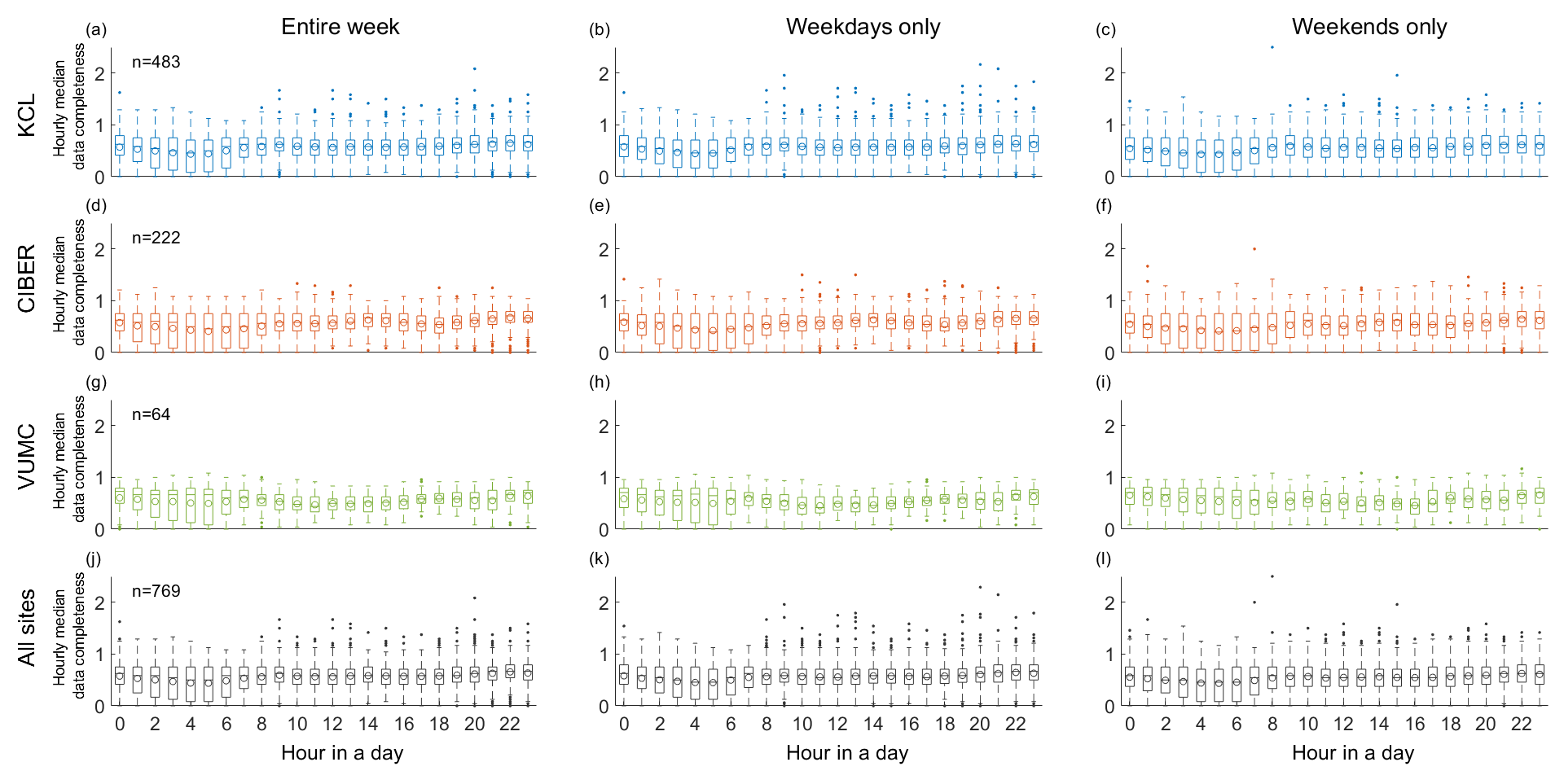 Data completeness is assessed for each clinical site (KCL: a, b, c; CIBER: d, e, f; VUMC: g, h, i; across the three sites: j, k, l) and analyzed time frame separately (the entire week: a, d, g, j; weekdays only: b, e, h, k; weekends only: c, f, i, l). Hour H along the x-axis corresponds to the geolocation data collected from H:00:00 to H:59:59. For each biweekly segment, data completeness for a given hour was computed as median daily completeness of the geolocation data collected during that hour across 14 days of the biweekly segment. n indicates the number of analyzed biweekly segments (Table 1). A horizontal bar and a circle in each boxplot indicate median and mean of the corresponding data, respectively. Data of different clinical sites are highlighted in different colors: KCL – light blue, CIBER – orange, VUMC – green, across the three sites (labeled as “All sites”) – black. Supplementary Figure 2. Distributions of dataset characteristics for each clinical site separately.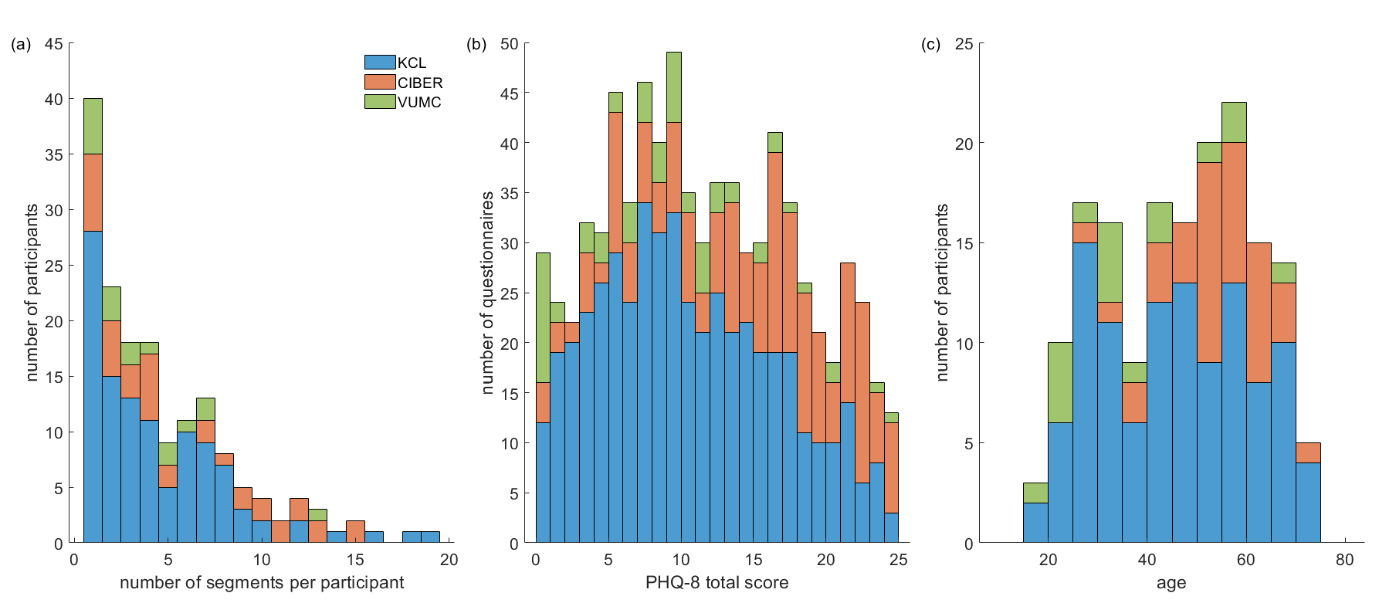 (a) Number of biweekly segments available for analysis per study participant. (b) PHQ-8 total score. (c) Participant age. The same data and abbreviations as in Figure 2 are used. Data of different clinical sites are highlighted in different colors: KCL – light blue, CIBER – orange, VUMC – green. Statistics on each presented dataset characteristic is reported in Table 1. Supplementary Figure 3. Distributions of dataset characteristics for the employed versus unemployed participants.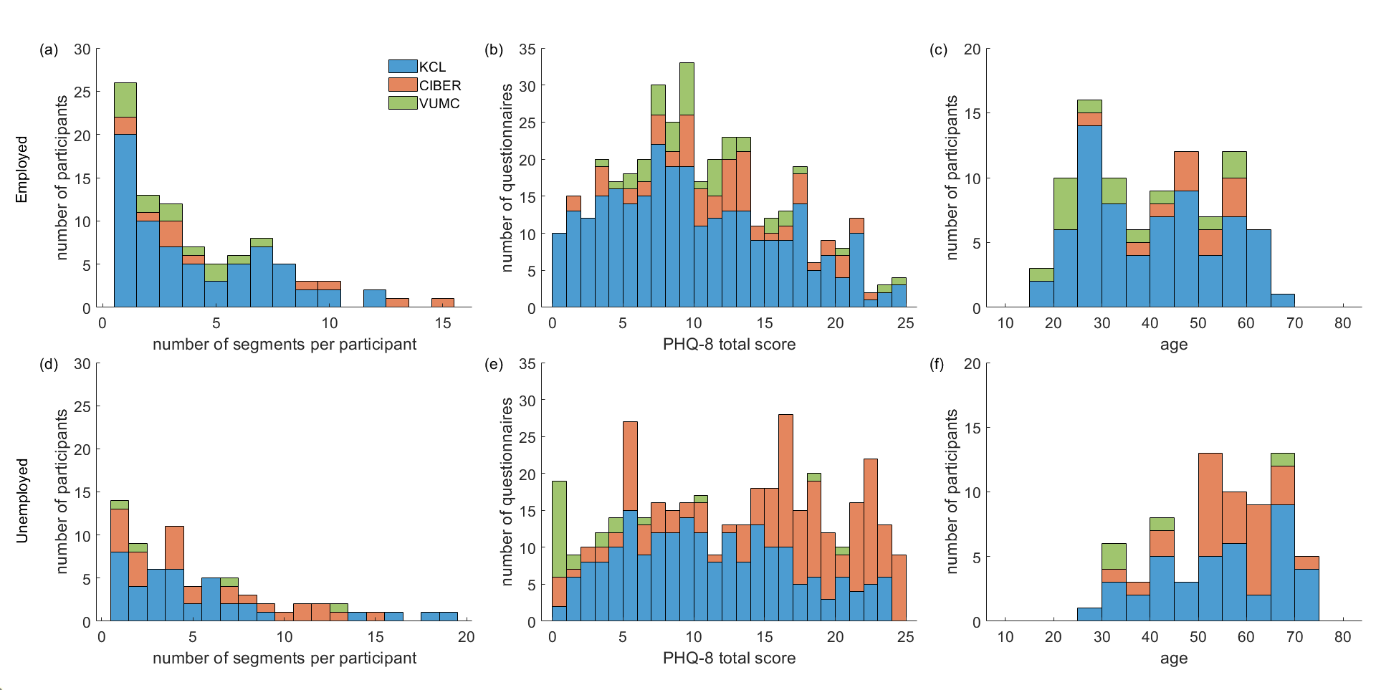 Data of the employed and unemployed participants are presented in the upper and lower rows, respectively. (a, d) Number of biweekly segments available for analysis per study participant. (b, e) PHQ-8 total score. (c, f) Participant age. Data of different clinical sites are highlighted in different colors: KCL – light blue, CIBER – orange, VUMC – green. Supplementary Figure 4. Home stay computed (a) over the entire week, (b) for weekdays and (c) weekends only for each clinical site separately.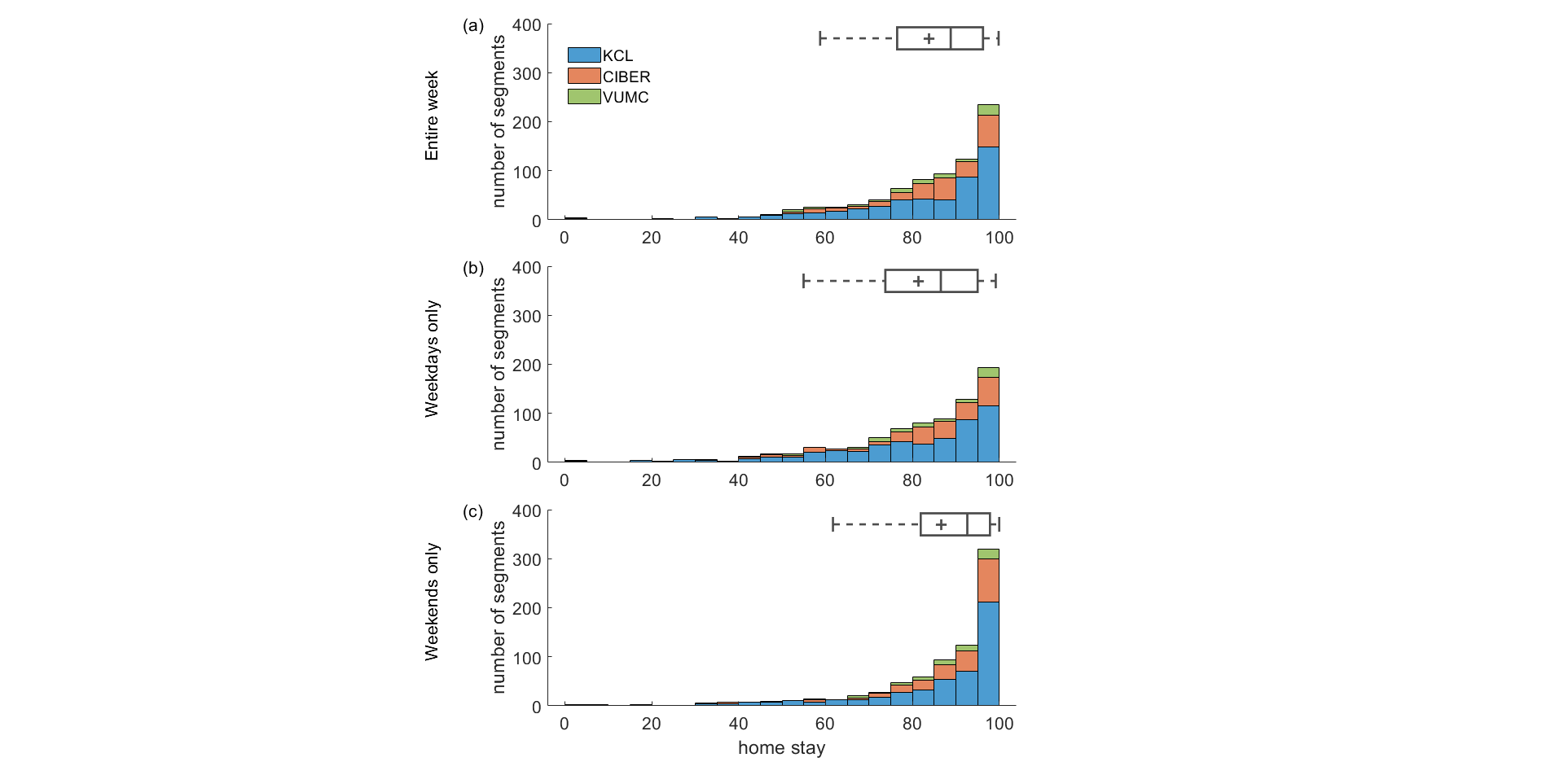 A grey horizontal bar and a cross in each boxplot indicate median and mean of the data pooled across the three sites, respectively. The same data and abbreviations as in Figure 3 are used. The data of different clinical sites are highlighted in different colors: KCL – light blue, CIBER – orange, VUMC – green.Supplementary Figure 5. Distributions of home stay for the employed versus unemployed participants.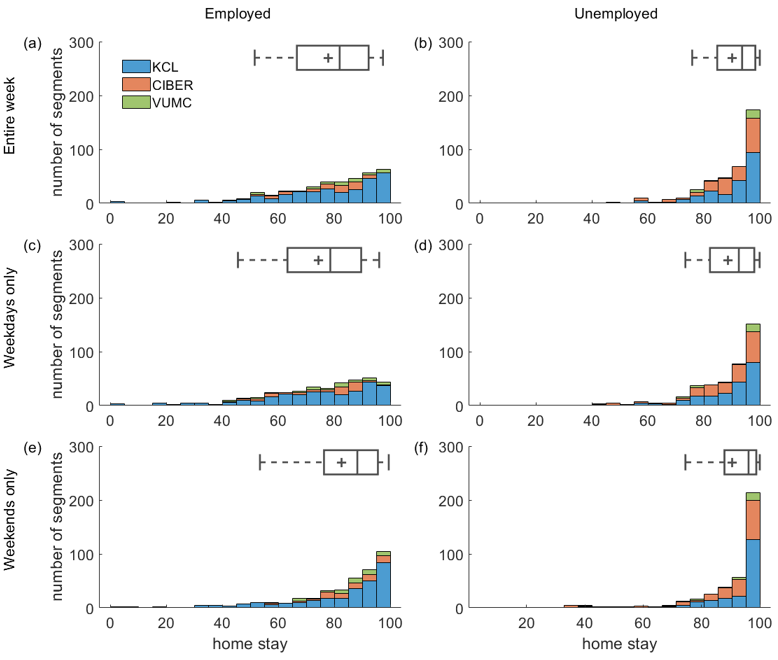 Data of the employed and unemployed participants are presented in the left and right columns, respectively. Home stay was computed (a, b) over the entire week, (c, d) for weekdays and (e, f) weekends only. A grey horizontal bar and a cross in each boxplot indicate median and mean of the data pooled across the three sites, respectively. The data of different clinical sites are highlighted in different colors: KCL – light blue, CIBER – orange, VUMC – green.CharacteristicParticipant gender (% in a group)Participant gender (% in a group)Participant gender (% in a group)CharacteristicMaleFemaleBoth gendersClinical site: KCLClinical site: KCLClinical site: KCLClinical site: KCLNumber of participants64 (24.9%)193 (75.1%)257 (100.0%)     with at least one PHQ-8 filled in56 (21.8%)181 (70.4%)237 (92.2%)     with at least one GPS data point collected62 (24.1%)187 (72.8%)249 (96.9%)     with both PHQ-8 and GPS data collected55 (21.4%)177 (68.9%)232 (90.3%)Clinical site: CIBERClinical site: CIBERClinical site: CIBERClinical site: CIBERNumber of participants34 (27.9%)88 (72.1%)122 (100.0%)     with at least one PHQ-8 filled in32 (26.2%)85 (69.7%)117 (95.9%)     with at least one GPS data point collected34 (27.9%)85 (69.7%)119 (97.6%)     with both PHQ-8 and GPS data collected32 (26.2%)84 (68.9%)116 (95.1%)Clinical site: VUMCClinical site: VUMCClinical site: VUMCClinical site: VUMCNumber of participants12 (22.6%)41 (77.4%)53 (100.0%)     with at least one PHQ-8 filled in12 (22.6%)41 (77.4%)53 (100.0%)     with at least one GPS data point collected12 (22.6%)41 (77.4%)53 (100.0%)     with both PHQ-8 and GPS data collected12 (22.6%)41 (77.4%)53 (100.0%)Clinical siteStatisticAccuracy of the GPS signal (meters)Accuracy of the GPS signal (meters)Accuracy of the GPS signal (meters)Accuracy of the GPS signal (meters)Accuracy of the GPS signal (meters)Total number of the biweekly segmentsClinical siteStatistic≤ 10≤ 15≤ 20≤ 25≤ 30Total number of the biweekly segmentsKCLn%51620.1%74028.8%1247 48.5%1280 49.8%1284 49.9%2571 100.0%CIBERn%977.6%17714.0%43934.6%44435.0%44435.0%1268100.0%VUMCn%5111.8%8319.1%19043.8%19344.5%19444.7%434100.0%All sitesn%66415.5%100023.4%187643.9%191744.9%192245.0%4273100.0%Daily median sampling period (minutes)Clinical siteClinical siteClinical siteClinical siteDaily median sampling period (minutes)KCLCIBERVUMCAll sites≤ 5.0499 (2.9%)287 (4.7%)59 (2.2%)845 (3.2%)≤ 6.08219 (47.1%)3899 (63.4%)1439 (54.1%)13557 (51.6%)≤ 7.010014 (57.4%)4403 (71.6%)1596 (60.0%)16013 (61.0%)≤ 8.010885 (62.3%)4581 (74.5%)1665 (62.6%)17131 (65.2%)≤ 9.011699 (67.0%)4726 (76.9%)1739 (65.4%)18164 (69.2%)≤ 10.012990 (74.4%)4921 (80.1%)1884 (70.8%)19795 (75.4%)≤ 11.013996 (80.2%)5078 (82.6%)1985 (74.6%)21059 (80.2%) ≤ 12.014226 (81.5%)5130 (83.5%)2014 (75.7%)21370 (81.4%)≤ 13.014419 (82.6%)5164 (84.0%)2033 (76.4%)21616 (82.3%)≤ 14.014589 (83.6%)5201 (84.6%)2054 (77.2%)21844 (83.2%)≤ 15.014944 (85.6%)5406 (88.0%)2170 (81.6%)22520 (85.7%)# Days in total17458 (100.0%)6146 (100.0%)2660 (100.0%)26264 (100.0%)# Segments1247 (= 17458 / 14)439 (= 6146 / 14)190 (= 2660 / 14)1876 = (26264 / 14)Daily number of acquired GPS data pointsCorresponding sampling period (minutes)Clinical siteClinical siteClinical siteClinical siteDaily number of acquired GPS data pointsCorresponding sampling period (minutes)KCLCIBERVUMCAll sites≥ 144≤ 105330689≥ 131≤ 11844117142≥ 96≤ 1524410434382≥ 72≤ 2037916747593≥ 48≤ 3048322264769Clinical siteAnalyzed time frameOccupational status# Biweekly segments25th percentileMedian75th percentileKCLOver the entire weekEmployed2770.460.550.65Over the entire weekUnemployed2040.430.550.64All combined4810.440.550.65Weekdays onlyEmployed2770.460.550.64Unemployed2040.430.550.65All combined4810.440.550.64Weekends onlyEmployed2770.440.550.64Unemployed2040.420.520.62All combined4810.420.530.63CIBEROver the entire weekEmployed640.490.560.62Over the entire weekUnemployed1580.410.510.64All combined2220.420.530.63Weekdays onlyEmployed640.50.570.63Unemployed1580.420.520.63All combined2220.440.540.63Weekends onlyEmployed640.460.550.61Unemployed1580.380.480.64All combined2220.410.520.63VUMCOver the entire weekEmployed410.440.560.61Over the entire weekUnemployed230.510.540.59All combined640.480.550.6Weekdays onlyEmployed410.450.530.59Unemployed230.480.550.58All combined640.460.540.59Clinical siteAnalyzed time frameOccupational status# Biweekly segments25th percentileMedian75th percentileVUMCWeekends onlyEmployed410.480.550.64Unemployed230.520.570.62All combined640.510.560.63All sitesOver the entire weekEmployed3820.470.550.64Over the entire weekUnemployed3850.420.530.64All combined7670.440.540.64Weekdays onlyEmployed3820.460.550.64Unemployed3850.430.540.64All combined7670.440.550.64Weekends onlyEmployed3820.440.550.63Unemployed3850.410.520.63All combined7670.420.530.63Clinical siteAnalyzed time frameOccupational status# Biweekly segments25th percentileMedian75th percentileKCLOver the entire weekEmployed2770.260.310.35Over the entire weekUnemployed2040.240.290.32All combined4810.250.30.34Weekdays onlyEmployed2770.260.30.35Unemployed2040.240.280.32All combined4810.250.290.34Weekends onlyEmployed2770.260.310.36Unemployed2040.240.290.33All combined4810.250.30.35CIBEROver the entire weekEmployed640.240.270.3Over the entire weekUnemployed1580.270.310.35All combined2220.260.30.34Weekdays onlyEmployed640.240.270.3Unemployed1580.270.310.34All combined2220.260.290.34Weekends onlyEmployed640.250.290.31Unemployed1580.260.310.36All combined2220.260.30.35VUMCOver the entire weekEmployed410.280.30.33Over the entire weekUnemployed230.250.260.31All combined640.260.290.33Weekdays onlyEmployed410.270.30.33Unemployed230.240.260.32All combined640.260.290.32Clinical siteAnalyzed time frameOccupational status# Biweekly segments25th percentileMedian75th percentileVUMCWeekends onlyEmployed410.260.290.33Unemployed230.250.270.29All combined640.260.280.33All sitesOver the entire weekEmployed3820.260.30.34Over the entire weekUnemployed3850.250.30.33All combined7670.260.30.34Weekdays onlyEmployed3820.260.30.34Unemployed3850.250.290.33All combined7670.250.290.34Weekends onlyEmployed3820.260.30.35Unemployed3850.250.30.34All combined7670.250.30.35Clinical siteAnalyzed time frameOccupational status# Biweekly segments25th percentileMedian75th percentileKCLOver the entire weekEmployed27766%81%94%Over the entire weekUnemployed20485%94%98%All combined48174%89%96%Weekdays onlyEmployed27762%78%91%Unemployed20482%93%98%All combined48171%86%95%Weekends onlyEmployed27774%89%96%Unemployed20489%97%99%All combined48181%93%98%CIBEROver the entire weekEmployed6471%81%87%Over the entire weekUnemployed15886%92%99%All combined22281%88%97%Weekdays onlyEmployed6462%81%87%Unemployed15883%92%98%All combined22278%87%96%Weekends onlyEmployed6478%86%94%Unemployed15887%95%99%All combined22283%93%98%VUMCOver the entire weekEmployed4172%84%91%Over the entire weekUnemployed2380%97%98%All combined6477%87%97%Weekdays onlyEmployed4169%81%89%Unemployed2377%97%98%All combined6473%84%96%Clinical siteAnalyzed time frameOccupational status# Biweekly segments25th percentileMedian75th percentileVUMCWeekends onlyEmployed4180%88%93%Unemployed2389%97%98%All combined6481%91%97%All sitesOver the entire weekEmployed38267%82%92%Over the entire weekUnemployed38585%94%98%All combined76776%89%96%Weekdays onlyEmployed38263%79%90%Unemployed38582%93%98%All combined76774%87%95%Weekends onlyEmployed38276%88%96%Unemployed38588%96%99%All combined76782%93%98%Clinical siteStatisticParticipant ageParticipant genderPHQ-8 total scoreOccupational statusMedian completeness of the daily dataMedian sampling constancy of the daily dataOver the entire weekOver the entire weekOver the entire weekOver the entire weekOver the entire weekOver the entire weekOver the entire weekOver the entire weekKCLCI0.169; 0.400-0.405; -0.0530.045; 0.308-0.671; -0.237-0.150; 0.029-0.172; 0.063KCLMedian0.297-0.2330.196-0.447-0.059-0.088CIBERCI0.024; 0.372-0.327; 0.138-0.155; 0.109-0.951; -0.396-0.142; 0.088-0.002; 0.186CIBERMedian0.213-0.074-0.021-0.713-0.0110.075VUMCCI-0.054; 0.2990.401; 1.112-0.544; 0.095-0.583; 0.414-0.006; 0.387-0.300; 0.199VUMCMedian0.0970.736-0.218-0.1330.189-0.047Weekdays onlyWeekdays onlyWeekdays onlyWeekdays onlyWeekdays onlyWeekdays onlyWeekdays onlyWeekdays onlyKCLCI0.195; 0.396-0.303; 0.0190.060; 0.269-0.726; -0.280-0.146; 0.043-0.182; 0.012KCLMedian0.295-0.1720.162-0.535-0.038-0.063CIBERCI0.036; 0.401-0.273; 0.288-0.172; 0.132-0.977; -0.388-0.151; 0.073-0.021; 0.274CIBERMedian0.2100.0280.008-0.673-0.0210.100Clinical siteStatisticParticipant ageParticipant genderPHQ-8 total scoreOccupational statusMedian completeness of the daily dataMedian sampling constancy of the daily dataWeekdays onlyWeekdays onlyWeekdays onlyWeekdays onlyWeekdays onlyWeekdays onlyWeekdays onlyWeekdays onlyVUMCCI0.025; 0.4050.445; 1.081-0.563; 0.157-0.357; 0.3700.123; 0.477-0.286; 0.284VUMCMedian0.1790.723-0.236-0.0900.332-0.003Weekends onlyWeekends onlyWeekends onlyWeekends onlyWeekends onlyWeekends onlyWeekends onlyWeekends onlyKCLCI0.075; 0.320-0.377; 0.156-0.038; 0.229-0.630; -0.079-0.059; 0.148-0.186; 0.074KCLMedian0.211-0.1090.080-0.3440.039-0.070CIBERCI-0.202; 0.296-0.595; 0.172-0.267; 0.214-0.730; 0.141-0.125; 0.146-0.199; 0.136CIBERMedian0.004-0.113-0.024-0.3200.012-0.031VUMCCI-0.201; 0.3300.316; 1.306-0.370; 0.466-1.101; 0.453-0.342; 0.234-0.445; 0.060VUMCMedian0.0640.7280.012-0.307-0.079-0.172Clinical siteStatisticParticipant ageParticipant genderPHQ-8 total scoreOccupational statusMedian completeness of the daily dataMedian sampling constancy of the daily dataOver the entire weekOver the entire weekOver the entire weekOver the entire weekOver the entire weekOver the entire weekOver the entire weekOver the entire weekKCLCI0.002; 0.005-0.096; -0.0120.000; 0.008-0.119; -0.033-0.176; 0.063-0.412; -0.098KCLMedian0.004-0.0540.005-0.069-0.060-0.263CIBERCI0.001; 0.005-0.056; 0.009-0.004; 0.001-0.147; -0.064-0.106; 0.1130.022; 0.442CIBERMedian0.003-0.018-0.001-0.0990.0110.242VUMCCI0.000; 0.0060.025; 0.134-0.011; 0.012-0.082; 0.2770.013; 0.734-1.667; 0.468VUMCMedian0.0020.085-0.003-0.0290.169-0.112All sitesCI0.002; 0.004-0.067; -0.0050.000; 0.005-0.102; -0.030-0.114; 0.054-0.360; -0.067Median0.003-0.0340.002-0.069-0.037-0.210Weekdays onlyWeekdays onlyWeekdays onlyWeekdays onlyWeekdays onlyWeekdays onlyWeekdays onlyWeekdays onlyKCLCI0.002; 0.006-0.103; -0.0020.001; 0.008-0.143; -0.055-0.195; 0.033-0.414; -0.046KCLMedian0.004-0.0530.005-0.103-0.082-0.251Clinical siteStatisticParticipant ageParticipant genderPHQ-8 total scoreOccupational statusMedian completeness of the daily dataMedian sampling constancy of the daily dataWeekdays onlyWeekdays onlyWeekdays onlyWeekdays onlyWeekdays onlyWeekdays onlyWeekdays onlyWeekdays onlyCIBERCI0.001; 0.005-0.075; 0.042-0.004; 0.002-0.155; -0.050-0.164; 0.098-0.130; 0.588CIBERMedian0.003-0.009-0.001-0.1120.0100.265VUMCCI0.000; 0.0070.019; 0.148-0.013; 0.010-0.074; 0.2810.100; 0.871-1.679; 0.596VUMCMedian0.0020.087-0.004-0.0140.321-0.056All sitesCI0.002; 0.005-0.057; 0.0010.000; 0.005-0.125; -0.045-0.133; 0.031-0.373; -0.055All sitesMedian0.004-0.0290.003-0.085-0.057-0.185Weekends onlyWeekends onlyWeekends onlyWeekends onlyWeekends onlyWeekends onlyWeekends onlyWeekends onlyKCLCI0.001; 0.004-0.087; 0.029-0.001; 0.006-0.083; 0.006-0.030; 0.237-0.338; 0.032KCLMedian0.003-0.0280.002-0.0450.104-0.151CIBERCI-0.002; 0.003-0.082; 0.048-0.007; 0.002-0.083; 0.026-0.131; 0.189-0.316; 0.495CIBERMedian0.000-0.012-0.003-0.0240.0220.033VUMCCI-0.001; 0.0050.007; 0.125-0.007; 0.014-0.108; 0.195-0.377; 0.192-1.026; 0.128VUMCMedian0.0010.0670.001-0.027-0.014-0.281Clinical siteStatisticParticipant ageParticipant genderPHQ-8 total scoreOccupational statusMedian completeness of the daily dataMedian sampling constancy of the daily dataWeekends onlyWeekends onlyWeekends onlyWeekends onlyWeekends onlyWeekends onlyWeekends onlyWeekends onlyAll sitesCI0.001; 0.003-0.062; 0.020-0.002; 0.004-0.073; 0.004-0.023; 0.153-0.269; 0.063All sitesMedian0.002-0.0150.001-0.0310.070-0.124